                              Муниципальное бюджетное общеобразовательное учреждение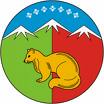                                 «Петропавловская средняя общеобразовательная школа («Петропавловская школа»)»ИНФОРМАЦИЯоб участии обучающихся и педагогов в 2016-2017 учебном году МБОУ «Петропавловская школа»МЕЖДУНАРОДНЫЙ УРОВЕНЬ:ВСЕРОССИЙСКИЙ УРОВЕНЬ:РЕСПУБЛИКАНСКИЙ УРОВЕНЬ (в т.ч. зональный уровень):МУНИЦИПАЛЬНЫЙ УРОВЕНЬ:678631 Республика Саха (Якутия) Усть-Майский улус (район)н. Петропавловск, ул.Прокопьева, 2А.  тел(факс): 8 (41141) 3-53-35 e-mail: shpuma@mail.ru№Наименование мероприятияДата проведения Место проведенияОрганизатор Участники мероприятия Руководитель Итог 1.2 международный  конкурс научно исследовательских  и творческих работ.Ноябрь2016Петропавловская СОШСавинова Таня Степанова МашаСлепцова А.В. 2 место Диплом победителя 2 степени2.Международный конкурс научно исследовательских и творческих работ учащихся «Старт в науке» Российской академии естествознания Январь2017Петропавловская СОШКириллина КираПикало ЛюдмилаПрокопьева МаринПрокопьева Л.ИПрокопьева Т.Сем.победителя 2 степени Диплом ДипломДиплом3.XIV международная НПК «Перспективы развития» науки и образования г. Москва28 февраляГ. МоскваМОиН РФ «г. МоскваПетропавловская СОШ Васильева ЛидаЕгорова Д.С. учитель русск. яз и лит.Сертификат участника, Публикация в брошюре РИНЗ.4.V международный конкурс-фестиваль детского творчества«Бриллиантовые нотки»26 марта2017Г. ЯкутскМКи ДР РС (Я)Петропавловская СОШ Кривошеина АнитаДьячковская АллаПеревалова ЮлияБравина АнастасияПинигина ПолинаШепелёва Милана Кривошеина Т.Т., учитель музыкиДипломЛауреата 2 степени№Наименование мероприятияДата проведения Место проведенияОрганизатор Участники мероприятия Руководитель Итог 1.Всероссийский творческий конкурс «Зимняя сказка -2017»31 января2017г. ИркутскВолонтерская организация «Древо жизни»Петропавловская СОШ Шепелёва МиланаШепелева Н.В. зам дир. по ВРЛауреат  номинации Мои поделки«Дружная семья»2.Всероссийский творческий конкурс «Зимняя сказка – 2017»31 января2017г. ИркутскВолонтерская организация «Древо жизни»Петропавловская СОШ Шепелёва МиланаШепелева Н.В. зам дир. по ВРЛауреат  номинации Мои поделки «Петушок»3.Всероссийский творческий конкурс «Зимняя сказка- 2017»31 января2017г.  ИркутскВолонтерская организация «Древо жизни»Петропавловская СОШ Шепелёва МиланаШепелева Н.В. зам дир. по ВРЛауреат в номинации «Мои поделки» «Новогодняя елочка из шишек»4.Всероссийский творческий конкурс «В гостях у сказки»3 февраля2017 г.г. ИркутскВолонтерская организация «Древо жизни»Петропавловская СОШ Шепелёва МиланаШепелева Н.В. зам дир. по ВРЛауреат    номинации «Мои поделки» Рисунок  «Сказка к нам приходит»5.Всероссийский творческий конкурс «Снежные краски».3 февраляг. ИркутскВолонтерская организация «Древо жизни»Петропавловская СОШ Адамова СофьяУчитель Калинина М.В.Лауреат в номинации «Мой лесной друг»6.Всероссийский творческий конкурс «Снежные краски».3 февраляг. ИркутскВолонтерская организация «Древо жизни»Петропавловская СОШ  Калинин ГлебУчитель Калинина М.В.Лауреат в номинации  « Зимний лес»7.Всероссийский творческий конкурс «Снежные краски».3 февраляг. ИркутскВолонтерская организация «Древо жизни»Петропавловская СОШ   Максимов АртемУчитель Калинина М.В.Лауреат в номинации  «Снежная метель»8.Всероссийский творческий конкурс «Снежные краски».3 февраляг. ИркутскВолонтерская организация «Древо жизни»Петропавловская СОШ    Никифорова АннаУчитель Калинина М.В.Лауреат в номинации  « Зимнее утро»9.Всероссийский творческий конкурс «Снежные краски».3 февраляг. ИркутскВолонтерская организация «Древо жизни»Петропавловская СОШ    Никифорова АннаУчитель Калинина М.В.Лауреат в номинации  «Веселый снеговик».10.XXXV Открытая Всероссийская массовая Лыжня гонка «Лыжня России - 2017»2 апреляС. ПетропавловскДЮСШ Петропавловская СОШ Боярский  ЮриюПикало ЛюдмилаНиколаев Ефим Васильева КсенияДьячковский Алекса Трофимова ЛидияДьячковский Толя Егорова Света  Егоров АлешаБокова Анна Дмитриева К.А (педагог) Слепцова А.В- уч. русского яз и лит.Николаев И.М уч. физкДиректор школы Винокурова А.М.1 место1 место1 место1 место 2 место2 место2место 3 место3 место 3 место2 место2 место 3 место 11.II Всероссийская (XVIII Поволжская) НПК учащихся им.  Н.И. Лобачевского 03 апреляГ КазаньПетропавловская СОШСавинов СашаЕгорова Д.С.3 место Диплом Сертификат участника очного тураГрамота за научное руководство при подготовке призера12.II Всероссийская (XVIII Поволжская) НПК учащихся им.  Н.И. Лобачевского03 апреляГ КазаньПетропавловская СОШЕгорова Дина СергеевнаГрамота за научное руководство при подготовке призера.13. Всероссийский конкурс «Педагогический дебют-2017».апрельГ. МоскваМОиН  РФПетропавловская СОШ Николаева В.А., педагог - психологЛауреат Всероссийского конкурса «Педагогический дебют-2017».14.Всероссийский конкурс «Лучшая сельская школа  России-2017» апрельМОиН  РФПетропавловская школаДиректор школыВинокурова А.МЛауреат  всероссийского конкурса «Лучшая сельская школа  России - 2017».15Федеральный конкурс «ШКОЛА ЗДОРОВЬЯ - 2017»мартСанкт-ПетербургМОиН  РФПетропавловская школаДиректор школы Винокурова А.МЛауреат федерального  конкурса, медаль «За отличные успехи в области здоровьесбережения участников образовательного процесса», диплом «ШКОЛА ЗДОРОВЬЯ - 2017»№Наименование мероприятияДата проведения Место проведенияОрганизатор Участники мероприятия Руководитель Итог Итог 1.Республиканский кейс-чемпионат среди школьников Республики Саха (Якутия) в рамках Республиканской научной конференции молодых исследователей «Шаг в будущее – Инникигэхардыы» имени академика В.П. Ларионова8 января 2017 г.г. ЯкутскАссоциация молодых экономистов в Республике Саха (Якутия) при поддержке Национального фонда «Баргарыы (Возрождение)» Республики Саха (Якутия)Петропавловская СОШ, команда школьников «Манга» в составе 5 человек (10 класс): Дьячковской Татьяны, Ефремова Дмитрия, Кириллина Дмитрия, Переваловой Ангелины и Попова ИванаКириллин А.В., Прокопьева Т.Сем.По итогам двух этапов жюри определило победителей команду «Манга» МБОУ «Петропавловская СОШ» - 1 место.По итогам двух этапов жюри определило победителей команду «Манга» МБОУ «Петропавловская СОШ» - 1 место.2.Республиканский конкурс социально-экономических проектов «Взгляд в будущее» в рамках 21 НПК молодых исследователей «Шаг в будущее- Инникигэ хардыы» имени академика В.П. Ларионова»11января 2017г.Г. ЯкутскАссоциация молодых экономистов в Республике Саха (Якутия) при поддержке Национального фонда «Баргарыы (Возрождение)» Республики Саха (Якутия)Петропавловская СОШ,Кириллин ДмитрийЛугинова Юлия Прокопьева МаринаКириллин А.В.,1 место1 место3.Республиканский творческий конкурс сочинений на патриотическую тему: «Послание не вернувшемуся прадеду» ко Дню неизвестного солдата3 декабря 2016 г.г. Якутск(дистанционно)Некоммерческое партнерство «Ветеран» при ГБУ «Победа»Петропавловская СОШ - Боков Иван, ученик 11 класса- Шепелева Милана, ученица 2 класса Архипова Е.И., учитель р.я. и лит-рыШепелева Н.В., зам директора по ВРУчастникиУчастники4Участие в республиканском социальных проектов по Единому детскому движению «Дьулуур» .«Чудотворцы».Сентябрь 2016Г. ЯкутскМолодежное общественное движение « Педагогические отряды РС (Я)»Петропавловская СОШ- Дьячковская Татьяна 10 класс- Дьячковская Надежда 9 классДмитриева К.А.Победили в номинации «Перспектива»Награждены поездкой во Всесоюзный лагерь «Океан»Победили в номинации «Перспектива»Награждены поездкой во Всесоюзный лагерь «Океан»5Участие в республиканском конкурсе педагогов Грант Главы Республики Саха (Якутия )Сентябрь 2016 Г. Якутск МО РС Я Петропавловская СОШДьячковская А.В.Учитель биологии Получила Грант Главы Республики Саха (Якутия) Получила Грант Главы Республики Саха (Якутия)6Республиканский конкурс рисунков «Мой папа соблюдает требования  безопасности труда».Октябрь 2016 Г. Якутск ОАО Якутск «Энерго»Петропавловская СОШНифодьева НастяКалинина М.В.Сертификат участника Сертификат участника 7Республиканский слет лидеров ЕДД «Дьулуур»1-8 декабряГ Якутск«Молодой лидер Якутии» ГАУ ДО РС (Я) Центр отдыха и оздоровления детей Сосновый бор»Петропавловская СОШКириллин Дима Кириллин А.В.Диплом в Номинация  Лучший творческий номер «Лучшее эссе».Диплом в Номинация  Лучший творческий номер «Лучшее эссе».8.Республиканский открытый турнир по быстрым нартам на призы В. Манчаары2 декабряГ. ЯкутскМинистерство спорта РС (Я)Петропавловская СОШ Громов ЛеонидГерасимова МариЕгоров В.Н.2 место2 место2 место2 место9.19 региональная НПК Шаг в будущее16-17 декабряПетропавловская СОШ Коротова ВероникаГрехова ГалинаВинокурова Кира Слепцова А.В. Апросимова М.ЕУчастницаУчастницаПризер Диплом 1 степениУчастницаУчастницаПризер Диплом 1 степени10Республиканский конкурс «сотворение будущего»На приз первого Президента РС (Я) М.Е НиколаеваЯнварь2017Г. ЯкутскМО РС (Я)Петропавловская СОШ Дьячковская ТатьянаЗахарова В.Исертификат  В номинации«Рисунки»сертификат  В номинации«Рисунки»11Участие в 18 республиканском  - фестивале-конкурсе школьных команд  КВН18 февраля 2017.Петропавловская СОШ Участников 6Жигалов СашаГромов ЛеонидПопов Иван Ефремов ДмитрийКириллин Дмитрий Сухов ИванНестерова С.Д.Педагог-библДиплом победителя в номинации «Мистер КВН»кубокСертификаты участникаДиплом победителя в номинации «Мистер КВН»кубокСертификаты участника12СВФУ «Учитель года».16 февраляГ.ЯкутскСВФУСлепцова Айыына ВладимировнаПобедитель конкурса СВФУ «Учитель года- 2016». Диплом, премия.Победитель конкурса СВФУ «Учитель года- 2016». Диплом, премия.13Межрегиональные «Чугуновские чтения10 марта2017Петропавловская СОШГрехова Галя Винокурова Кира Коротова ВероникаДьячковский ТоляДьячковская АллаГоголев Роман Апросимова М.Е Учитель химииДьячковская А.В учитель биологии1 место3 место1 место3 место14III республиканский конкурс социально значимых проектов детских ОО «ЕДД» Конкурса презентаций ДДОО муниципальных районов «За Родину, Добро и Справедливость»22-23 марта2017Г. ЯкутскЕДД «Стремление Дьулуур»Петропавловская СОШКоротова  ВероникАтласова ЮлииЛугинова ЮлииДмитриева К.А – педагог организатор3 место. Диплом III степениКонкурса презентаций ДДОО муниципальных районов «За Родину, Добро и Справедливость»3 место. Диплом III степениКонкурса презентаций ДДОО муниципальных районов «За Родину, Добро и Справедливость»14III республиканский конкурс социально значимых проектов детских ОО «ЕДД» Конкурса презентаций ДДОО муниципальных районов «За Родину, Добро и Справедливость»22-23 марта2017Г. ЯкутскЕДД «Стремление Дьулуур»Петропавловская СОШКоротова  ВероникАтласова ЮлииЛугинова ЮлииСертификатДОО «Манга»ДОО «Манга»14III республиканский конкурс социально значимых проектов детских ОО «ЕДД» Конкурса презентаций ДДОО муниципальных районов «За Родину, Добро и Справедливость»22-23 марта2017Г. ЯкутскЕДД «Стремление Дьулуур»Петропавловская СОШКоротова  ВероникАтласова ЮлииЛугинова ЮлиисертификатыКоротова ВероникаАтласова  ЮлияЛугинова ЮлияКоротова ВероникаАтласова  ЮлияЛугинова Юлия15Республиканский турнир по вольной борьбе в с. Амга на призы МС СССР почетного гражданина Болугурского наслега Давида Николаевича Софронова25-26 мартаС. АмгаАдминистрация с. БологнурПетропавловская СОШ Золотухин ИванИванов С.Г тренер ДЮСШ 3 место3 место16XVI Республиканский турнир  по национальным видам спорта памяти Кавалера ордена мужества А.Иванова25-26 мартаП. Усть-МаяДЮСШПетропавловская СОШТрифонов МаксимГромов ЛеонидГромов ЛеонидСухов Иван Кондратьев СашаАгалищин СашаБерезовская  ЗлатаАрхипова ТаняЕгоров В.НУч физк. Тренер ДЮСШБег по пресеч местностиПрыжок ч/ нарты.Север.тройн прыж.Прыжок ч/ нарты.Бег по пресеч местностиПрыжок ч/ нарты.Прыжок ч/ нарты.Север.тройн прыж.Бег по пресеч местности1 место1 место2 место3 место2 место3 место2 место2 место3 место17XVI Республиканский турнир  по национальным видам спорта памяти Кавалера ордена мужества А.Иванова по борьбе ХапсагайП. Усть-МаяДЮСШПетропавловская школа Дьячковский ТоляИванов С.Г1 место1 место18Республиканская НПК 100-летию Н.Г. СафроноваМартПетропавловская СОШГрехова ГаляЛеоненко Катя Винокурова Кира Дьячковская АллаДьячковский ТоляЛугинова ЮлияКарелина Нина.Апросимова М.Е уч химииДьячковская А.В уч. биол.АпросимоваМ.Е1 место1 местоЛауреат, победитель сертификаты1 место1 местоЛауреат, победитель сертификаты19Республиканская НПК «Агрокомпонентное обучение и научно-исследовательская работа   для агропрофилированных школ»28 мартас.Майя, Мегино-Кангаласский улусМОиН  РС(Я)Апросимова М.Е.2 место2 место20Х республиканская НПК молодых исследователей «Интеллектуальный потенциал молодежи – селу ХХ1 века»27 мартаГ. ЯкутскПетропавловская СОШСтепанова Маша Савинова ТаняГоголев РоманСлепцова А.Вуч. русск яз. и литературы Диплом 3 степени Сертификат участникаСертификат участникаДиплом 3 степени Диплом 3 степени Сертификат участникаСертификат участникаДиплом 3 степени21Агросмена «Юный экономист»республиканского оздоровительного лагеря «Сосновый бор»Лугинова Юлия,8кл.Гоголев Роман, 5кл.Савинова Татьяна, 7кл.Винокурова Диана, 7клСтепанова Мария, 7кл.Николаева Наталья, 8клДьячковская А.В., учитель биологии,Апросимова М.Е., учитель химииДиплом 1 степени в агроолимпиаде «Экономика»Диплом 3 степени в агроолимпиаде «Юный ветеринар».Диплом 1 степени в агроолимпиаде «Экономика»Диплом 3 степени в агроолимпиаде «Юный ветеринар».22Республиканский конкурс «Учитель года - 2017»апрельГ. ЯкутскМОиН  РС (Я)Захаров Сергей Владимирович, учитель информатикиДиректор школы А.М ВинокуроваФиналист, победитель номинации «IT-учитель»Финалист, победитель номинации «IT-учитель»23Республиканский конкурс «Учитель года - 2016»апрельГ. ЯкутскМОиН  РС (Я)Апросимова Матрена Егоровна, учитель химииДиректор школы А.М Винокуроваучастникучастник24 Республиканская акция «Посылка солдату»апрельДиректор школы А.М Винокуроваучастникиучастники25Заочная интерактивная «Экологическая викторина»15 маяГ ЯкутскРесурсный центр «Юные якутяне»Котова ЕлизаветаКириллина КираПрокопьева Лидия ИвановнаУчитель родного края2 место 3 место2 место 3 место№Наименование мероприятияДата проведения Место проведенияОрганизатор Участники мероприятия Руководитель Итог 1.Первенство Усть-Майского улуса (района) по баскетболу среди учащихся образовательных учреждений, посвященное Году спорта в Усть-Майском районе13 января 2017 г.МБОУ «Петропавловская школа»МБООДО «ДЮСШ»В соревнованиях по баскетболу приняли «Петропавловская школа»- -По итогам соревнований были определены следующие результаты:Среди юношей: I место – МБОУ «Петропавловская школа»Среди девушек:II место – МБОУ «Петропавловская школа»   В номинации лучшими игроками среди юношей признаны:«Лучший бомбардир» - Трифонов Максим, ученик Петропавловской школы;«Лучший защитник» - Громов Леонид, ученик Петропавловской школы;2.Первенство Усть-Майского улуса (района) по волейболу в зачет комплексной Спартакиады учащихся Усть-Майского улуса (района), посвященного Году спорта в Усть-Майском улусе (районе) и Республиканскому Дню волейбола20 января 2017 г.МБООДО «ДЮСШ»В первенстве приняли участие 7 команд (56 обучающихся):- МБОУ «Петропавловская СОШ» - команда девушек и команда юношей;- МБОУ «Усть-Майская СОШ» - команда девушек и две команды юношей;- МБОУ «Эльдиканская СОШ им. А.А. Константиновой» - команда девушек и команда юношейНиколаев И.М уч. физк. И тренер ДЮСШСреди юношей места распределились:III место – команда юношей МБОУ «Петропавловская СОШ».Среди девушек места распределились:III место – команда девушек МБОУ «Петропавловская СОШ».Победа по номинациям среди девушек была присуждена: В номинации «Лучший защитник» - Перевалова Ангелина (Петропавловская СОШ);3.Лично-командное первенство Усть-Майского улуса (района) по шахматам и шашкам в зачет комплексной спартакиады учащихся Усть-Майского улуса (района), посвященного Году Спорта в Усть-Майском улусе (районе)28 февраля 2017 г.В первенстве приняли участие 5 команд: – Петропавловская СОШ- 9 участников;–ШАШКИII доскаТрифонов Максим Петропавловская СОШ- 2 местоВирабян Сурен Петропавловская СОШ- 3 местоIII доскаДьячковская Алла Петропавловская СОШ- 3 местоIII доскаМолокова Наталья  Петропавловская – 3 местоВ обще командном зачете по сумме очков места распределились.ШАШКИПетропавловская СОШ- 3 местоШАХМАТЫПетропавловская СОШ – 4 место4.Участие в мероприятиях в рамках 85 летия Усть-Майского улуса (района)Оригинальный жанрТанец Вокал 9 сентябряп. Усть-МаяАдминистрация МРПедагогический коллективВинокурова А.М.1 место школаКоллектив учителей5«Моя семья в истории района, посвященный  85-летию МР».Сентябрь1 место 2 местоАдминистрация МРСавинов СашаПрокопьева МаринаЕгорова Д.С- учитель русского языка и литературыПрокопьева Л.И – учитель родной крайДиплом 1 степени   Диплом 2 степени6Конкурс видеороликов к 85-летию  района «Район улыбается»Октябрь 2016 г П. Усть-МаяМКУ УОПетропавловская СОШ- 4 класс 12 участников.Николаева Л.И.Захаров С.В.Коллектив класса заняли 1 место Благодарственное письмо7Улус конкурс «С юбилеем мой край», посвящ. 85-летию  улуса26октябряП Усть-МаяМКУ УОПетропавловская СОШ – 27 участников;  Слепцова А.В – Винокурова А.М – учителя русского языка и литературыДиплом 3 степени Митюшин ИльяСертификаты участника Пшеницына АннаДьячковская АллаСеменова МарианнаЗагреба СашаНифодьев ИгорьВасильев ИльяВалеев СергейТрифонов ГлебПеревалова ЮлияНиканоров КириллДьячковский ТоляТрифонов ЛевРоманов МаксимАтласова ЮлияТрифонов ВасяАдамов ДаниильКривошеина  АнитСкрыбыкин АйсенИванов ЮлиануКарелина АлинаСавиноваТатьянаТолкачев АндрейАбакумов ВадимСтепанова ВикаСтепанова МашаАбакумов Виталий8 «Рукотворная кукла»18Ноября 2016 П Усть-МаяМБООДО ЦВР ДОПетропавловская СОШМаркова АлинаКривошеина ВикторияКалинин Глеб  Маркова В.В. – руководитель группы МБООДО  ЦВРСертификаты участника9Первенство ДЮСШ Усть-Майского Улуса (района) по легкой атлетике, посвящённого 85-летию Усть-Майского улуса (района). 29 ноября 2016гП. Усть-МаяДЮСШПетропавловская СОШ Архипова Татьяна Березовская ЗлатаДьячковская Татьяна  Дьячковская Алла Кондратиев Саша Трифонов Роман ТарабукинАйал Кривошеина АнитаЕгоров В.Н – учитель физической культуры3 место бег  60 м, 3 место, бег  300 м 1 место бег  800 м 9Первенство ДЮСШ Усть-Майского Улуса (района) по легкой атлетике, посвящённого 85-летию Усть-Майского улуса (района). 29 ноября 2016гП. Усть-МаяДЮСШПетропавловская СОШ Архипова Татьяна Березовская ЗлатаДьячковская Татьяна  Дьячковская Алла Кондратиев Саша Трифонов Роман ТарабукинАйал Кривошеина АнитаЕгоров В.Н – учитель физической культуры2 место бег  60 м, 1 место, бег  300 м 2 место бег  800 м2  место бег  60 м,  1 место бег  800 м  9Первенство ДЮСШ Усть-Майского Улуса (района) по легкой атлетике, посвящённого 85-летию Усть-Майского улуса (района). 29 ноября 2016гП. Усть-МаяДЮСШПетропавловская СОШ Архипова Татьяна Березовская ЗлатаДьячковская Татьяна  Дьячковская Алла Кондратиев Саша Трифонов Роман ТарабукинАйал Кривошеина АнитаЕгоров В.Н – учитель физической культуры1 место бег  60 м, 1 место, бег  600 м 9Первенство ДЮСШ Усть-Майского Улуса (района) по легкой атлетике, посвящённого 85-летию Усть-Майского улуса (района). 29 ноября 2016гП. Усть-МаяДЮСШПетропавловская СОШ Архипова Татьяна Березовская ЗлатаДьячковская Татьяна  Дьячковская Алла Кондратиев Саша Трифонов Роман ТарабукинАйал Кривошеина АнитаЕгоров В.Н – учитель физической культуры2 место бег  800 м 9Первенство ДЮСШ Усть-Майского Улуса (района) по легкой атлетике, посвящённого 85-летию Усть-Майского улуса (района). 29 ноября 2016гП. Усть-МаяДЮСШПетропавловская СОШ Архипова Татьяна Березовская ЗлатаДьячковская Татьяна  Дьячковская Алла Кондратиев Саша Трифонов Роман ТарабукинАйал Кривошеина АнитаЕгоров В.Н – учитель физической культуры3 место бег 60 м,2место, бег  300 м1 место бег  800 м 9Первенство ДЮСШ Усть-Майского Улуса (района) по легкой атлетике, посвящённого 85-летию Усть-Майского улуса (района). 29 ноября 2016гП. Усть-МаяДЮСШПетропавловская СОШ Архипова Татьяна Березовская ЗлатаДьячковская Татьяна  Дьячковская Алла Кондратиев Саша Трифонов Роман ТарабукинАйал Кривошеина АнитаЕгоров В.Н – учитель физической культуры2 место бег  60 м 9Первенство ДЮСШ Усть-Майского Улуса (района) по легкой атлетике, посвящённого 85-летию Усть-Майского улуса (района). 29 ноября 2016гП. Усть-МаяДЮСШПетропавловская СОШ Архипова Татьяна Березовская ЗлатаДьячковская Татьяна  Дьячковская Алла Кондратиев Саша Трифонов Роман ТарабукинАйал Кривошеина АнитаЕгоров В.Н – учитель физической культуры1 место бег  60 м, 2 место, бег  300 м 3 место бег  800 м 9Первенство ДЮСШ Усть-Майского Улуса (района) по легкой атлетике, посвящённого 85-летию Усть-Майского улуса (района). 29 ноября 2016гП. Усть-МаяДЮСШЕфремов ДмитрийЕгоров В.Н – учитель физической культуры3 место бег  60 м, 9Первенство ДЮСШ Усть-Майского Улуса (района) по легкой атлетике, посвящённого 85-летию Усть-Майского улуса (района). 29 ноября 2016гП. Усть-МаяДЮСШПопов ИванЕгоров В.Н – учитель физической культуры 3 место бег  300 м 10соревнования по легкой атлетике29 ноябряП Усть-МаяДЮСШПетропавловская СОШАрхипов ТимурДьячковский СаЗолотухин ИванКривошеин ЯрикЛеоненко Саша Трифонов Тимофей  Винокуров Никола Кондратьев СашаИльинов ТимурТокусаров ТускулИванов С.Г. Тренер ДЮСШ2 место1 место3 место1 место3 место3 место2 место2 место1 место2 место11Улусная НПК «Шаг в науку»2 декабря 2016П. Усть-МаяПетропавловская СОШКоротова ВероникаГрехова ГалинаВинокурова КираВалеев СергейАтласова ЮлияДьячковская НадяСлепцоваА.В.Апросимова М.ЕСлепцова А.ВЕгороваД.СЕгорова Д.С1 место1 место1 место2 место 3 место 2 место12Соревнования по борьбе «Хапсагай»декабрьП. Усть-МаяДЮСШПетропавловская СОШКоманда школьниковИванов С.ГТренер ДЮСШ3 общекомандное место13Соревнования по вольной борьбе10 декабряС ПетропавловскДЮСШПетропавловская СОШ 11 участников.Токусаров ТускулАрхипов ТимурДьячковский СашЗолотухин ВаняКривошеин ЯрикТрифонов ТимаАбакумов ВадимВинокуров НиколСысолятин ВладИльинов ТимурКондратьев СашаИванов С.ГТренер ДЮСШ1 место1 место1 место1 место2 место2 место2 место2 место3 место3 место3 место14Конкурс трейлеров, посвященный Году кино в РС (Я)21 декабря П. Усть-Мая МКУ УОПетропавловская СОШКоллектив 8 классаКоллектив 10 класса Кл. рук. Захаров С.В.Кл. рук.Шепелева Н.В. ПобедителиПочетная грамота, кубокСпец приз.15Конкурс «Волшебный праздник Новый год».25 декабряП. Усть-МаяМБООДО «ЦВР»Петропавловская СОШ 18 участниковКалинин ГлебВасютик Родион Нестерова ВикторияМаркова АлинаПикало ТатьянаКалинин Глеб Шепелева Милана – Коротова АнжелНикифорова АннаХарькина АннаДаниленко КирилПрокопьев АркадДмитриев АркадИгнатьева ДианаАрхипов ТимурНифодьева  НастяКириллина АлинаКлимов  Степан Маркова В.ВПедагог ДО Умелые ручкиШепелева Н.В.Зам дир по ВР1 место 1 место 2 место3 место2 место16 Соревнования по баскетболу13 января 2017П. Усть-МаяДЮСШПетропавловская СОШ 15  участниковСтепанов Никита Перевалова ГеляГерасимова машаМолокова Наташа Винокурова ЛюбаКудрин МаксимГромов ЛеняБоков ВаняБерезовская Злата Грехова ГаляШадрина ИраФилиппова ОктябТрифонов МаксимПрокопьев АртемТрифонов Рома Трифонов МаксимЛучший бомбардирГромов ЛеонидЛучший защитник1 место общекомандное 17Соревнования по волейболу19 января2017П. Усть-МаяДЮСШПетропавловская СОШ 16  участниковБоков вГромов ЛСтепанов НВинокуров НПопов ИПрокопьев аКудрин МТрифонов РГрехова ГШадрина ИДьячковская ТГерасимова МПеревалова АМолокова НФилиппова ОСтепанова Р.Николаев И.М тренер ДЮСШ, учитель физкультуры3 место общекомандное18Конкурс ораторского мастерства Аман Ос-201713 февраля2017с.ПетропавловскМУ «Уки ДР»Петропавловская СОШ 7 участников- Трофимова Валенти Тарабукин АйалСтепанов НикитаШепелев АлександрПеревалова АнгелинКаткова Анна Митюшин ИльяАбакумов Вадим Архипова Е.И учитель русского и лит.Финалист дипломант 2 степени19Соревнования по борьбе «Хапсагай»18 февраляП Усть-Мая ДЮСШПетропавловская СОШ Татарченко ДанилИванов С.ГТренер ДЮСШ1 место диплом20Улусные соревнования в прыжке через нарты по северному многоборьюВ лично-командном первенстве среди учащихся Усть-Майского улуса2-3 марта2017Петропавловская СОШ Громов Леонид Перевалова Ангели Сухов Иван Кондратьев СашаКривошеина АнитаЕгоров В.НУчитель физ культ, тренер ДЮСШ1 место2 место2 место 3 место 3 местоМетание аркана-тынзяна на хорей2-3 марта2017Попов ИванСухов Иван Трифонов МаксимЕгоров В.НУчитель физ культ, тренер ДЮСШ1 место2 место3 местоТройной национальный прыжок с одновременным отталкиванием2-3 марта2017Громов Леонид Агалищин Саша Кривошеина Анита Перевалова АнгелБерезовская ЗлатаЕгоров В.НУчитель физ культ, тренер ДЮСШ1 место2 место2 место 3 место 3 местоБег на 800 м2-3 марта2017Кондратьев СашаТрифонов Максим Агалищин СашаЕгоров В.НУчитель физ культ, тренер ДЮСШ1 место 1 место3 местоПрыжки в высоту через планку способом «ножницы»2-3 марта2017Трифонов МаксимЕгоров В.НУчитель физ культ, тренер ДЮСШ3 местоЭстафета 4х200по легкой атлетике2-3 марта2017Егоров В.НУчитель физ культ, тренер ДЮСШКоманда школьников 1 местоКоманда школьников 2 местопо северному многоборью2-3 марта2017Команда школьников 1 место21Соревнования н/теннису.Март2017П. Усть-МаяВ парной игреПетропавловская СОШСтепанов НикитаХарькина ЛюбаКудрин МаксимФедоров ПавелНиканоров ДанилКудрин Макс, Никаноров ДанилСтепанов Никита, Кудрин Максим.1 место1 место2 место2 место3 место2 место3 место22Конкурс детского творчества«Радуга талантов».14 марта2017П. Усть-МаяМБОУ «Усть-Майская школа»Петропавловская СОШГруппа ребятЗахарова В.ИДиплом 1 степени за работу с берестой 1 местоВ конкурсе «мастерская чудес». За работу бумажная пластика 2 место Диплом 2 степени23соревнования По лыжам в зачет  комплексной  спартакиады школьников15-16 марта2017П. Петропавловск.ДЮСШПетропавловская СОШ Васильева ЛидияВасильева ЛидияПикало ЛюдаПрокопьева МаринНиколаев ЕфимНиколаев ЕфимБоков ИванБоков Иван Николаев БогданНиколаев БогданНиколаев И.М.учитель физк. Тренер ДЮСШ1 место3 км 2 место на 2 км2 место 2 км.3 место на 2 км3место 2 км3место 3 км1 место 5 км1 место 2 км2 место 2 км2 место 5 км24Соревнования по лыжам в зачет  комплексной спартакиады школьников.1 общекомандное место25Улусный фестиваль детского творчества Усть-Майская звездочка24 марта2017П. ПетропавловскМБООДО «ЦВР» Петропавловская СОШ Кривошеина АнитаДьячковская АллаПеревалова ЮлияБравина АнастасияПинигина ПолинаШепелёва Милана Кривошеина Т.Т учитель музыки1 место В номинации «Ансамбль» Матрешки25Улусный фестиваль детского творчества Усть-Майская звездочка24 марта2017П. ПетропавловскМБООДО «ЦВР»Литвиненко ЛизаДьячковская НадяВинокурова ЛюбаБерезовская Злата Каткова АннаКолесникова А.А.2 место танцевальный коллектив «Восторг26Выставка прикладного искусства24 марта2017П. ПетропавловскМБООДО «ЦВР»Петропавловская СОШ Коротова АнжеликаПрокопьев ИльяКалинин ГлебНифодьева НастяМаркова АлинаСтепанова машаШепелева МиланаГруппа «Робототехника».(рук. Пинигина Ю.П)(рук.Маркова В.В.)рук Маркова В.В.) (рук. Дмитриева (рук Маркова В.В.)(рук. Дмитриева К.А)1 место 1 место 2 место 2 место3 место3 местоПриз зрительских симпатий27Улусный форум «Молодой педагог-2017»февральс.ЭжанцыМКУ «УО»Слепцова Айыына ВладимировнаПротопопов Игорь Петрович,Николаева Валентина Алексеевна, педагог-психологПрокопьева Т.Сем., заместитель директора школы по УМР3 место, номинация «Лучшее учебное занятие»Номинация «Лучшее внеклассное воспитательное мероприятие»2 место, номинация «Педагогическая надежда»28Региональный конкурс «Молодой педагог Заречья»мартс.Майя, Мегино-Кангаласский улусСлепцова Айыына ВладимировнаПротопопов Игорь Петрович,Николаева Валентина Алексеевна, педагог-психологПрокопьева Т.Сем., заместитель директора школы по УМРфиналист29Конкурс «Учитель года – 2017»апрельП. Солнечный МКУ «УО»Захаров Сергей Владимирович,  учитель информатикиПобедитель 1 место30НПК «Подснежник – 2017»апрель ПетропавловскПашковская ПолинаКондратьев СашаПеревалова КсенияКоротова АнжеликаДьячковская А.В. Уч. биологииНестерова С.Д-педагог-библНиколаева Л.И. уч. нач классовПинигина Ю.П уч. истории 3 место1 место1 место1 место31Конкурс «Две звезды 2017»1 майп. Усть-МаяМУ «УкиДР»Захаров Сергей Владимирович, учитель информатики. Исаков Александр Гаврильевич, учитель физикиВинокурова А.М  Победители, 1 место32Конкурс патриотической песни «Во славу Победы»9 маяп. Усть- МаяМР8 класс 22 человекаЗахаров С.В.Классный руководительПобедители, 1 место33Конкурс патриотической песни «Во славу Победы».9 маяп. Усть-МаяМРСлепцова А.В.- учитель русского языкаВинокурова А.М.Директор школы1 место 34.Самоуправление родительской общественности13 маяп. ПетропавловскМКУ УОВинокурова А.М. Директор школыучастники35 «Семейные старты»19 мая ДЮСШМКУ Управление физической культуры и спортаСемья Шепелевых(Шепелева Милана 2 класс)Семья Коротовых Семья ЛугиновыхВинокурова А.М. Директор школы 2 местоУчастникиучастники36Заочная экологическая викторина «Природа и МЫ», посвященная Году Экологии в России.12 мая Усть - МаяМБООДО ЦВРКотова ЛизаВалеев Сергей Пикало Людмила  Лугинова Юлия Савинова Таня Атласова Юлия Прокопьева Л.И Учитель родного края Дьячковксая А.В.- учитель биологии 2 место2 место 2 место 3 местоСертификат участникаСертификат участника